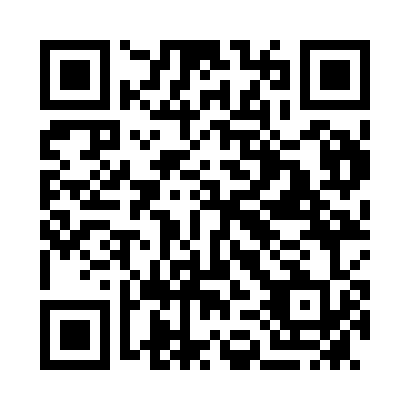 Prayer times for Gunning, AustraliaWed 1 May 2024 - Fri 31 May 2024High Latitude Method: NonePrayer Calculation Method: Muslim World LeagueAsar Calculation Method: ShafiPrayer times provided by https://www.salahtimes.comDateDayFajrSunriseDhuhrAsrMaghribIsha1Wed5:136:3912:002:585:216:412Thu5:146:4012:002:575:206:403Fri5:156:4112:002:575:196:404Sat5:156:4112:002:565:186:395Sun5:166:4212:002:555:176:386Mon5:176:4312:002:545:166:377Tue5:176:4411:592:545:156:368Wed5:186:4511:592:535:146:369Thu5:196:4511:592:525:136:3510Fri5:196:4611:592:515:126:3411Sat5:206:4711:592:515:116:3312Sun5:216:4811:592:505:116:3313Mon5:216:4811:592:495:106:3214Tue5:226:4911:592:495:096:3115Wed5:226:5011:592:485:086:3116Thu5:236:5111:592:485:086:3017Fri5:246:5111:592:475:076:3018Sat5:246:5211:592:475:066:2919Sun5:256:5311:592:465:066:2920Mon5:266:5411:592:465:056:2821Tue5:266:5412:002:455:046:2822Wed5:276:5512:002:455:046:2723Thu5:276:5612:002:445:036:2724Fri5:286:5612:002:445:036:2625Sat5:286:5712:002:435:026:2626Sun5:296:5812:002:435:026:2627Mon5:306:5812:002:435:016:2528Tue5:306:5912:002:425:016:2529Wed5:317:0012:002:425:016:2530Thu5:317:0012:012:425:006:2531Fri5:327:0112:012:425:006:24